Step 1: 
Start off with breaking down the questionPut it into your own wordsAsk what is the importance of the topicHave at least 3 synonyms for each key term Mind Map???Step 2: Venn diagram 
Step 3 
Thesis development 
Step 4:
Outline of point      Mind map? 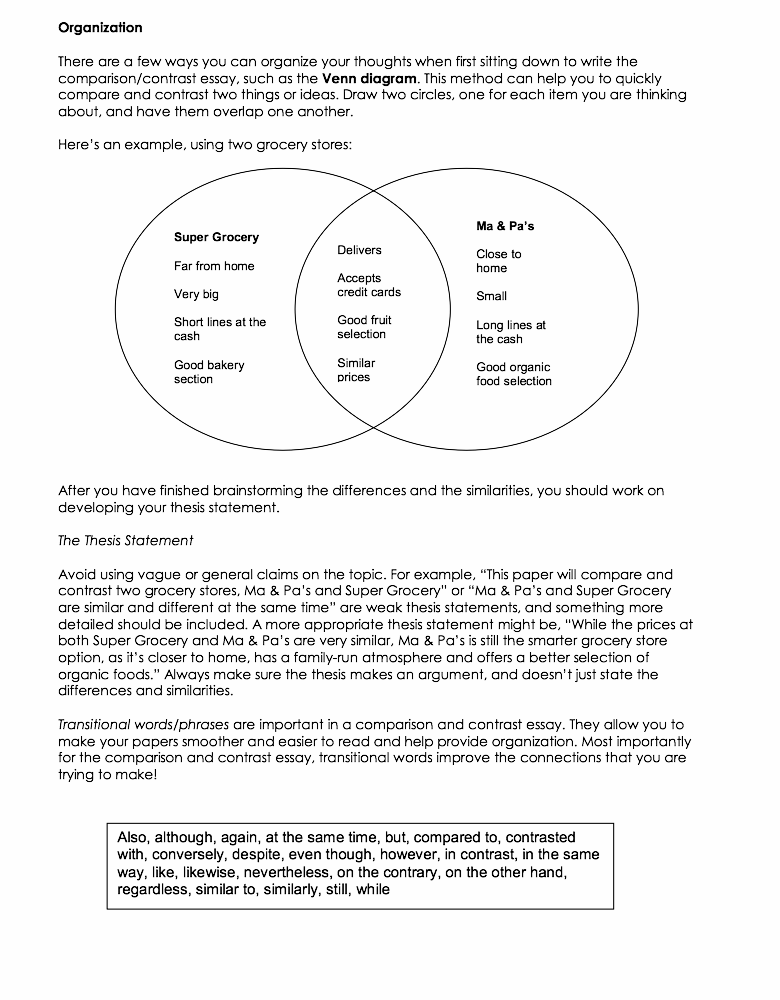 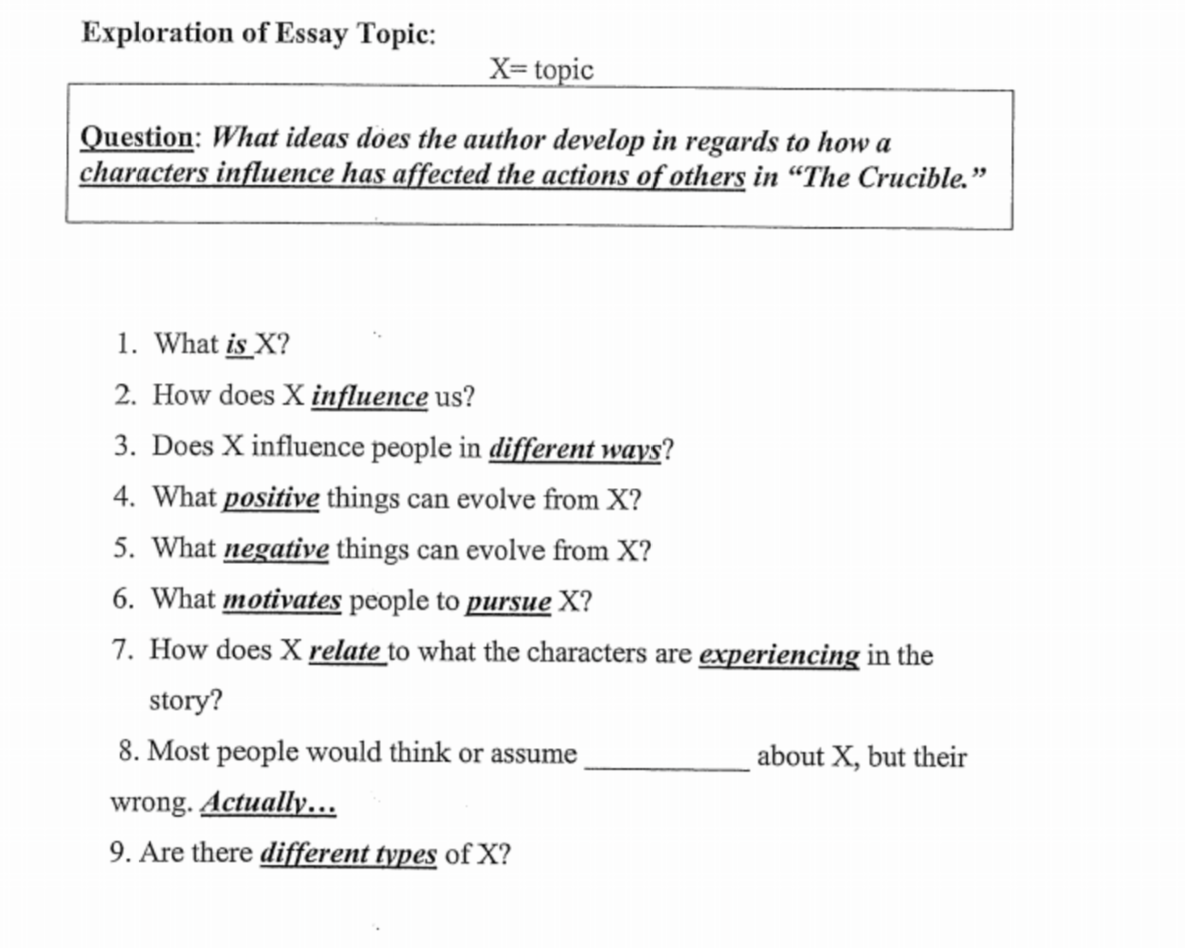 
1. What is X?



2. How does X Influence us?



3. Does X influence people in different ways?



4. What positive things can evolve from X?




5. What negative things can evolve from X?



6. What positive things can evolve from X?



7. How does X relate to what the characters are experiencing in the story?



8. Are there different types of X?THESIS PRACTICE Controlling Idea: Examine the characters of the piece and explain what they reveal about your controlling ideas. Examples: Given Topic: AdversityGiven the general topic of adversity a thesis statement may be:In the play A Doll’s House, Heinrich Ibsen ‘s use of character development suggests the idea that adverse situations have the power to blow the monotonous continuum of one’s life to pieces and consequently may spur a search for personal identity.


Note: the basic parts a) title- A Doll’s House b) author’s name – Heinrich Ibsen c) genre – play d) technique – character development e) topic – adversity f) focus/controlling idea - Adverse situations have the power to blow the monotonous continuum of one’s life to pieces and consequently may spur a search for personal identity.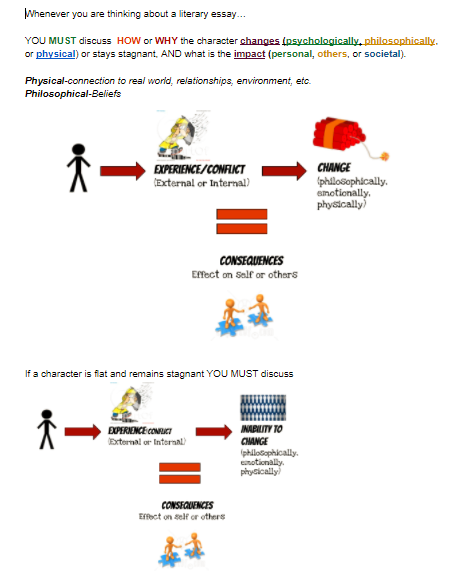 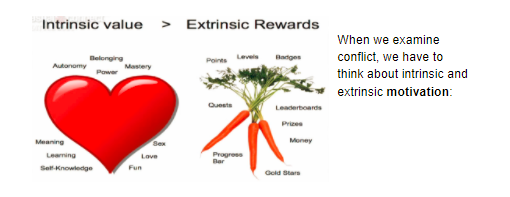 COMPARATIVE ESSAY OUTLINE TEMPLATE
INTRODUCTORY PARAGRAPH FORMAT
Insightful Idea  + Text 1 + Qualifier in Text 1 + Text 2 + Qualifier in Text 2.Format 1  Different 
(SAME topic but DIFFERENT)  text 1 + text 2 = topic/similar; however, topic/different = insight 
ORFormat 2 (SIMILAR)  
 text 1 + text 2  = topic/similar = insightFormat 1  Different 
(SAME topic but DIFFERENT)  text 1 + text 2 = topic/similar; however, topic/different = insight 
Hook: _____________________________________________________________________________. 
Context sentence:_______________________________________. Text 1____________________________by ____________________ and   text 2____________________
by________________. both  deal with the main idea/topic of_______________________________.  However, (text1)__________________ shows us through the development of (character/qualifier/circumstance/device)_________________________
 that (result) __________________________________________________________________________.  Whereas (text2)_______________________demonstrates (result)______________________________
______________________________________ through (character/qualifier/circumstance/ device) ____________________________________________________________________________________.  Your turn: __________________________________________________________________________________________________________________________________________________________________________________________________________________________________________________________________________________________________________________________________________________________________________________________________________________________________________________________________________________________________________________________________________________________________________________________________________________________________________________________________________________________________________________________________________________________________________________________________________________________________________________________________________________________________________________________________________________________________________________________________________OR    
Format 2 (SIMILAR)  
 text 1 + text 2  = topic/similar = insight 
Hook: _________________________________________________________________________. 
Context sentence: _______________________________________________________________. (Text 1)___________________by _______________________ and  (Text 2)  _________________
 by_____________________  both  deal with the main idea/topic of___________________________________________________________. In each piece (one/individual/reader, etc. ) can see how (character/qualifier/circumstance, etc.) _______________________________________________________determines________________________________. This__________________ is shown/revealed with (character/event/conflict/outcome)
_______________________________________________________in (text1)___________________
and (character/event/conflict/ outcome) _______________________________________________
in (text 2)_______________________________________. 

Your turn: __________________________________________________________________________________________________________________________________________________________________________________________________________________________________________________________________________________________________________________________________________________________________________________________________________________________________________________________________________________________________________________________________________________________________________________________________________________________________________________________________________________________________________________________________________________________________________________________________________________________________________________________________________________________________________________________________________________________________________________________________________
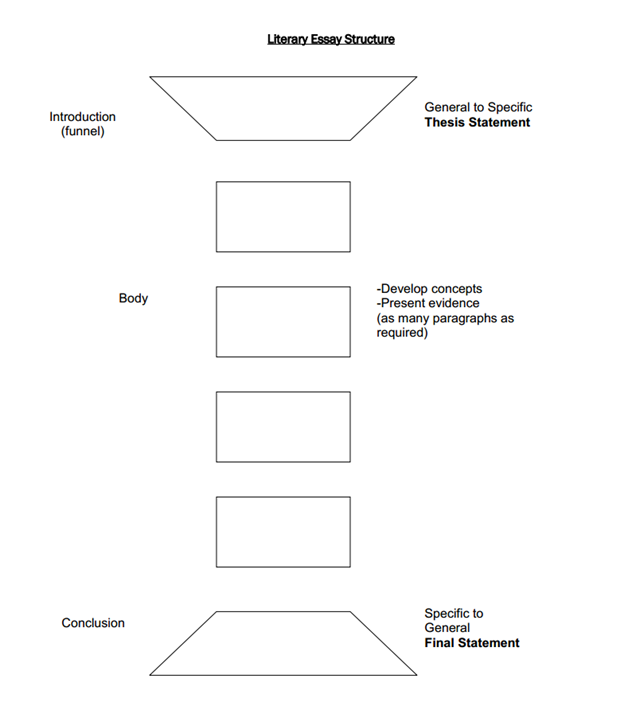 Body Paragraphs:
M.E.A.L  or T.E.E.C. 

Main idea (text 1) demonstrates/reveals etc. ____________________ through _______________.
Introduce evidence, “evidence”. 
Analyze evidence and textLink your paragraph back to your thesis 

FORMAT 1 
Introductory Paragraph

Main Idea A Text 11. Example: 2.  Analysis: 
Text 23. Example: 4. Analysis: 

5. Link to thesis (how your paragraph proves your point/thesis) 

Main Idea B 
Text 11. Example: 2.  Analysis: 
Text 23. Example: 4. Analysis: 

5. Link to thesis (how your paragraph proves your point/thesis)  Conclusion 1.Restate your points
2. Restate your thesis 
3. Clincher Statement 
FORMAT 2 


Introductory Paragraph
Introduce Text 1 1. Example: 2.  Analysis: 
3. Example: 
4. Analysis: 
5.Link to thesis (how your paragraph proves your point/thesis)  


Introduce Text 2 1. Example: 
2.  Analysis: 
3. Example: 4. Analysis: 5. Link to thesis (how your paragraph proves your point/thesis)  

Conclusion Restate your points
Restate your thesis 
Clincher Statement ---extension statement 
BAD THESISGOOD THESISIs it CLEAR?Although the timber wolf is a timid and gentle animal, it is being systematically exterminated. [if it's so timid and gentle -- why is it being exterminated?]Do NOT make it GENERAL.  There are serious objections to today's horror moviesIs it INTERESTING and ORIGINAL?There are advantages and disadvantages to using statistics.Does it answer the SO WHAT question?

Shakespeare uses irony to show Macbeth’s greed.




